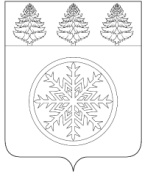 РОССИЙСКАЯ ФЕДЕРАЦИЯИРКУТСКАЯ ОБЛАСТЬконтрольно - счетная палатаЗиминского городского муниципального образованияЗаключение № - 04-зна проект решения Думы Зиминского городского муниципального образования «Об утверждении отчета об использовании объектов недвижимости, переданных в безвозмездное пользование в 2021 году».     16 марта 2022 года                                                                                                           г. ЗимаВ Контрольно - счетную палату Зиминского городского муниципального образования поступил проект решения Думы Зиминского городского муниципального образования «Об утверждении отчета об использовании объектов недвижимости, переданных в безвозмездное пользование в 2021 году» (далее – проект решения) для подготовки заключения в рамках осуществления последующего контроля за соблюдением установленного порядка управления и распоряжения имуществом, находящимся в собственности Зиминского городского муниципального образования в соответствии с полномочиями Контрольно-счетной палаты Зиминского городского муниципального образования (далее – Контрольно-счетная палата).        Согласно статье 51 Федерального закона РФ от 06.10.2003 года № 131-ФЗ «Об общих принципах организации местного самоуправления в РФ», органы местного самоуправления от имени муниципального образования самостоятельно владеют, пользуются и распоряжаются муниципальным имуществом в соответствии с Конституцией Российской Федерации, федеральными законами и принимаемыми в соответствии с ними нормативными правовыми актами органов местного самоуправления.В соответствии со статьей 215 Гражданского кодекса Российской Федерации имущество, принадлежащее  на праве собственности Зиминскому городскому муниципальному образованию, является муниципальной собственностью.Уполномоченным органом, осуществляющим функции управления и распоряжения имуществом, находящимся в муниципальной собственности Зиминского городского муниципального образования, является Комитет имущественных отношений, архитектуры и градостроительства администрации Зиминского городского муниципального образования (далее – Комитет).Комитет является самостоятельным структурным подразделением администрации Зиминского городского муниципального образования имеющим статус юридического лица, осуществляющим в соответствии с Законодательством Российской Федерации следующие полномочия:  учет муниципального имущества,  ведение  реестра  муниципальной собственности Зиминского городского муниципального образования.Комитет предоставляет муниципальное имущество в безвозмездное пользование на основании Положения о передаче в безвозмездное пользование имущества Зиминского городского муниципального образования, утвержденного решением Думы Зиминского городского муниципального образования от 28.06.2018 № 362, в соответствии с требованиями части 1 статьи 17.1 Федерального закона РФ от 26.07.2006 № 135-ФЗ «О защите конкуренции». Согласно Реестру договоров безвозмездного пользования имуществом,  представленного Комитетом, по состоянию на 01 января 2022 г., заключено  24 договора безвозмездного пользования.В 2021 году Комитетом было расторгнуто 8 договоров безвозмездного пользования, заключено 2 договора.На ссудополучателя возлагается обязанность поддерживать вещь, полученную в безвозмездное пользование, в исправном состоянии, включая осуществление текущего и капитального ремонта, и нести все расходы на ее содержание, если иное не предусмотрено договором безвозмездного пользования.Контроль за использованием имущества, переданного в безвозмездное пользование, регламентируется разделом 2 Положения о передаче в безвозмездное пользование имущества Зиминского городского муниципального образования в форме проверок.Согласно представленной информации Комитета в 2021 году контроль за исполнением договоров безвозмездного пользования осуществлялся специалистами Комитета, проведено 3 проверки, составлено 3 акта. Проверены: Нежилое помещение площадью 107,48 кв.м., находящееся по адресу: Иркутская область г.Зима ул. Каландарашвили  д.3, переданное ЧПОУ «Старт»;Нежилое помещение площадью 52,97 кв.м., находящееся по адресу: Иркутская область г.Зима микрорайон «Ангарский»  д. 18, переданное Иркутской региональной благотворительной молодежной общественной организации «Наш город»;Нежилое помещение площадью 178,2  кв.м., находящееся по адресу: Иркутская область г.Зима ул.Январских Событий  д.36, переданное Зиминской городской общественной организации «Военно-спортивный клуб «Русь».   По результатам проверок нарушений не выявлено, переданное имущество используется ссудополучателями в соответствии с целями, указанными в договорах безвозмездного пользования.Контрольно-счетная палата полагает, что проект решения Думы Зиминского городского муниципального образования «Об утверждении отчета об использовании объектов недвижимости, переданных в безвозмездного пользование в 2021 году» не противоречит, действующему законодательству и может быть рассмотрен Думой Зиминского городского муниципального образования в представленной редакции.Председатель Контрольно-счетной	       палаты Зиминского городскогомуниципального образования	                Е.В.Батюк